Приложение № 1 к Постановлению                                                                                                                                   Администрации города Обнинска                                                                                                                                    от       22.11.2023      №     2914-п      Организация дорожного движения на автомобильных дорогах г. Обнинск при проведении городских новогодних и рождественских праздников в 2023-2024 годах: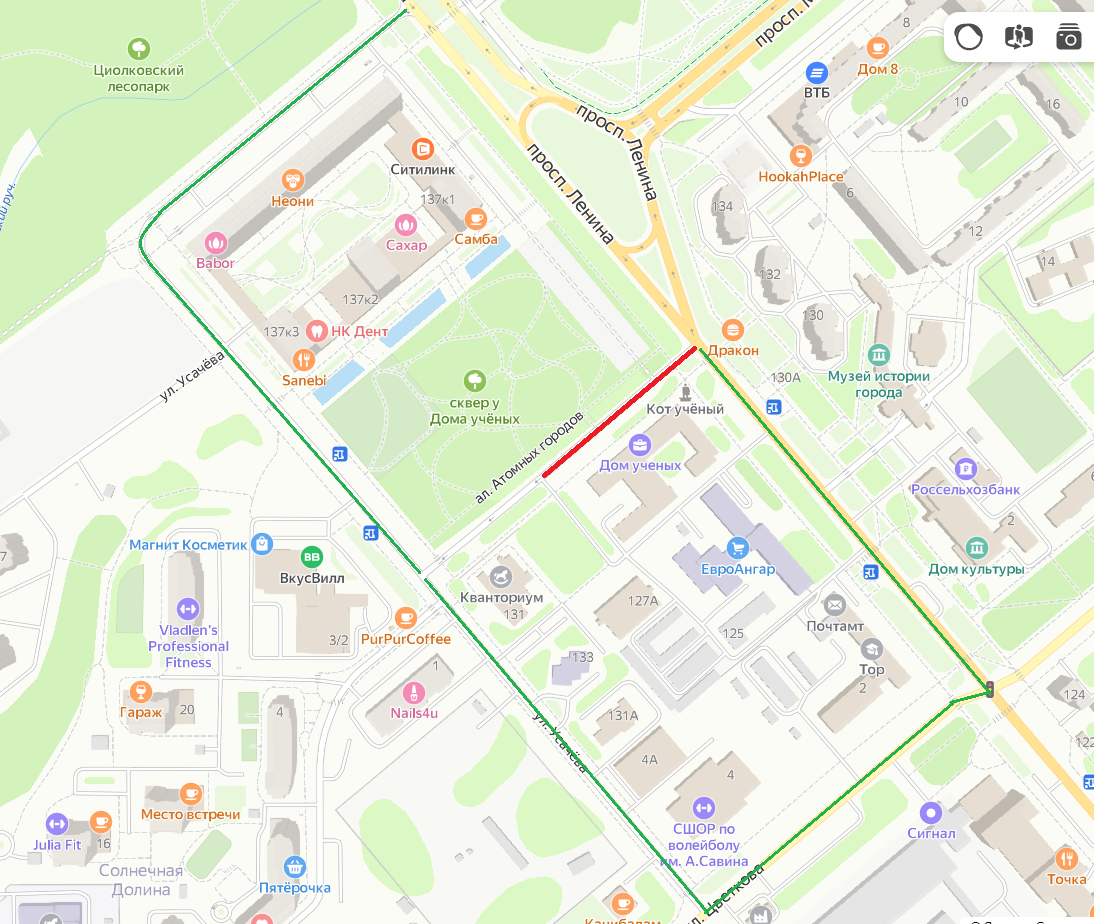 Перекрытие ________Участок: проезд в районе МП «Дом ученых» пр. Ленина дом № 129 от пересечения с пр. Ленина до пересечения с второстепенной дорогой между домом № 129 и домом № 131 пр. Ленина.Период: с 06.00 часов  23.12.2023 г. до 23.59  часов 09.01.2024 г.Особенности:  полное перекрытие.Объезд ________пр. Ленина, ул. Усачева, ул. Цветкова.